О назначении ответственного за ведение мониторинга изменений законодательства и муниципальных нормативных правовых актов органов местного самоуправления Большетиганского сельского поселения Алексеевского муниципального района Республики ТатарстанВ соответствии с п.3. Положения о проведении мониторинга изменений законодательства и муниципальных нормативных правовых актов органов местного самоуправления Большетиганского сельского поселения Алексеевского муниципального района Республики Татарстан, утвержденного  решением Совета Большетиганского сельского поселения Алексеевского муниципального района Республики Татарстан от 22.03.2019 № 120 назначить ответственным лицом за ведение мониторинга изменений законодательства и муниципальных нормативных правовых актов органов местного самоуправления Большетиганского сельского поселения Алексеевского муниципального района Республики Татарстан главного специалиста - юриста Алексеевского районного Совета Алексеевского муниципального района Республики Татарстан Скалову Людмилу Игоревну.Глава Большетиганского сельского поселенияАлексеевского муниципального районаРеспублики Татарстан                                                                   С.З.АхметзяновГЛАВАБОЛЬШЕТИГАНСКОГО СЕЛЬСКОГО ПОСЕЛЕНИЯ АЛЕКСЕЕВСКОГОМУНИЦИПАЛЬНОГО РАЙОНАРЕСПУБЛИКИ ТАТАРСТАН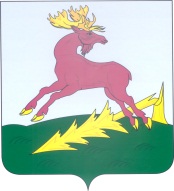 ТАТАРСТАН РЕСПУБЛИКАСЫАЛЕКСЕЕВСКМУНИЦИПАЛЬ РАЙОНЫЗУР ТИГӘНӘЛЕАВЫЛ ҖИРЛЕГЕ                    БАШЛЫГЫРАСПОРЯЖЕНИЕ10.07.2019 годас. Большие ТиганыБОЕРЫК№  1